VAJE K LEKCIJI DVOJNI NAPADČop Jaka – Šolmajer Luka, 2015	p	Rozman Monika – Juhant Igor, 2015	p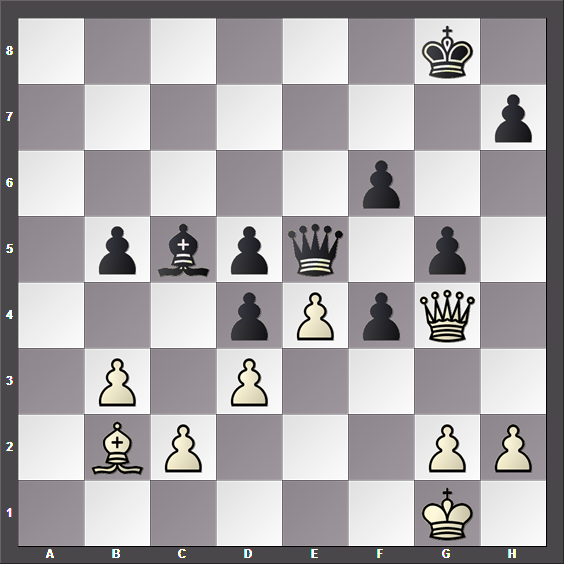 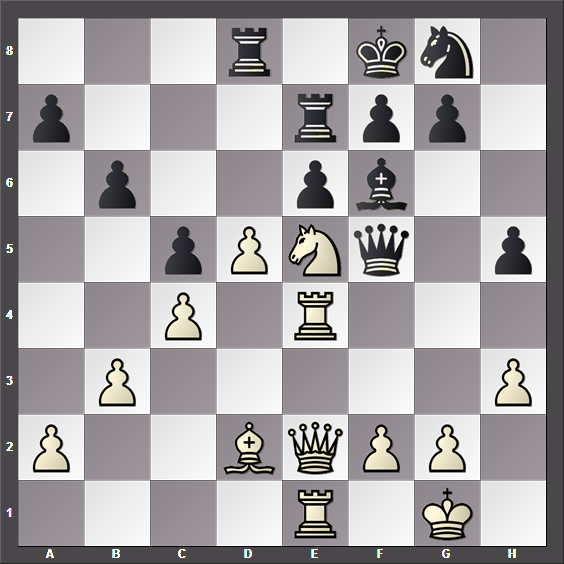 Uršič Mateja – Brezovar Matjaž, 2015	p	Šubelj Jan – Krumpak Hinko, 2015	p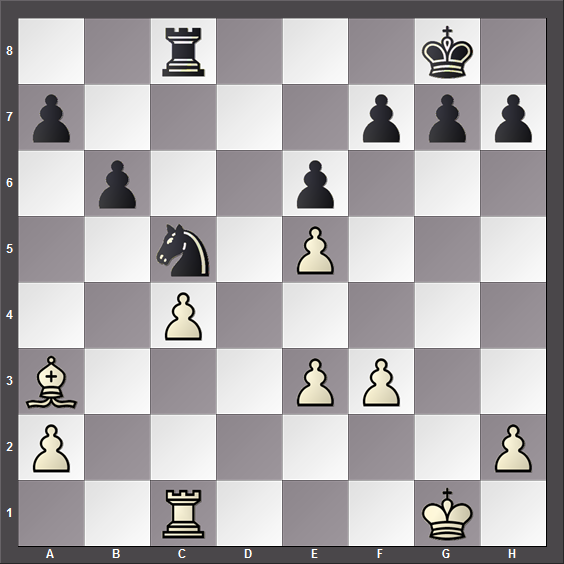 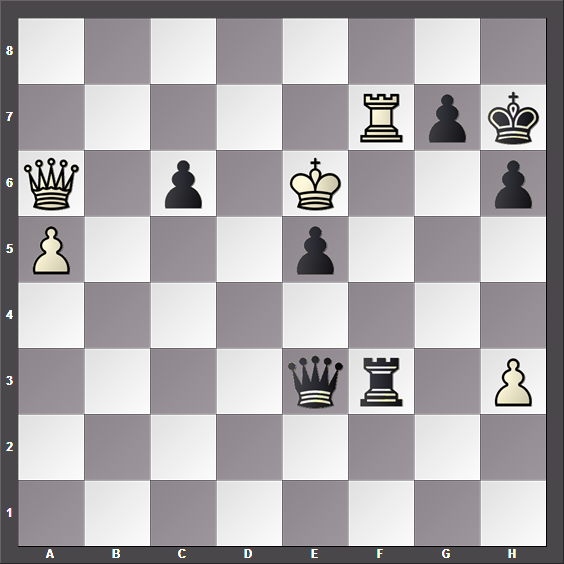 Borštnik Aleš – Varga Ivan, 2015	p	Vučkovič Slobodan – Kocijančič Igor, 2015	p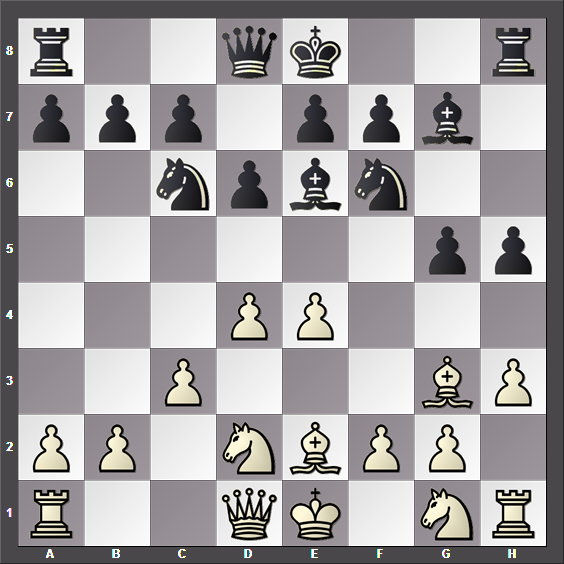 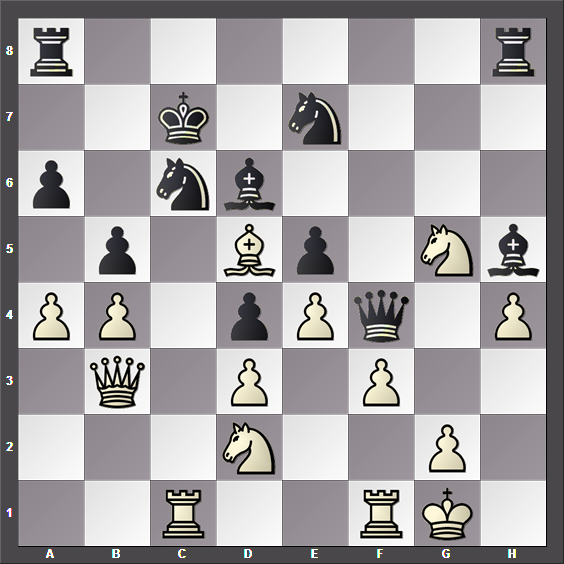 Račnik Tone – Trebušak Anton, 2015	pp	Vujič Nikola – Uršič Mateja, 2015	pp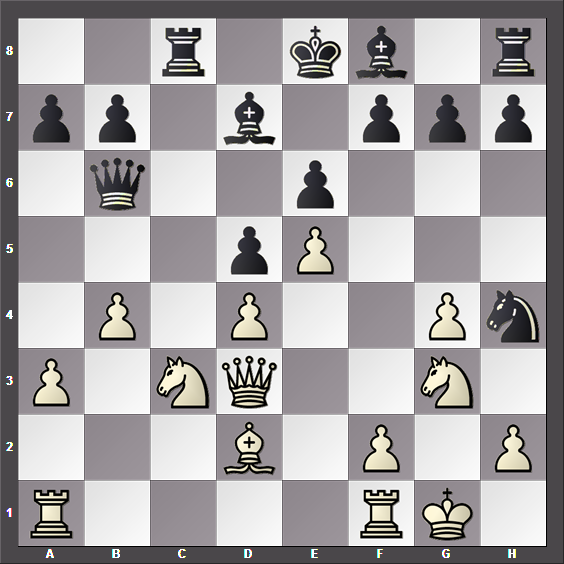 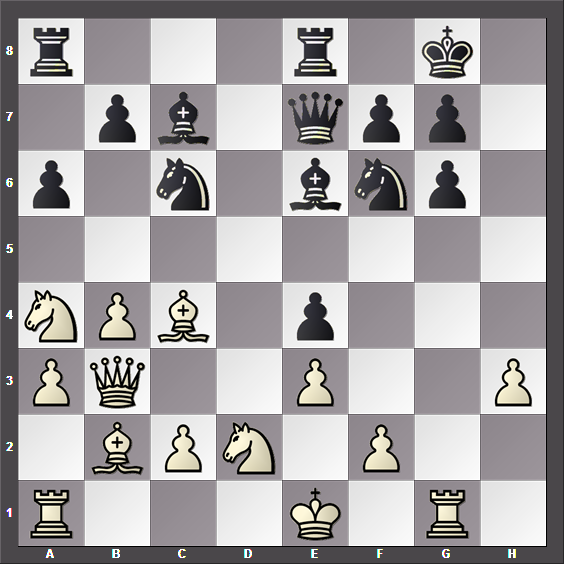 Ocepek Marjan – Sivčevič Nusred, 2015	pp	Blažinčič Ivan – Vidmar Klara, 2015	pp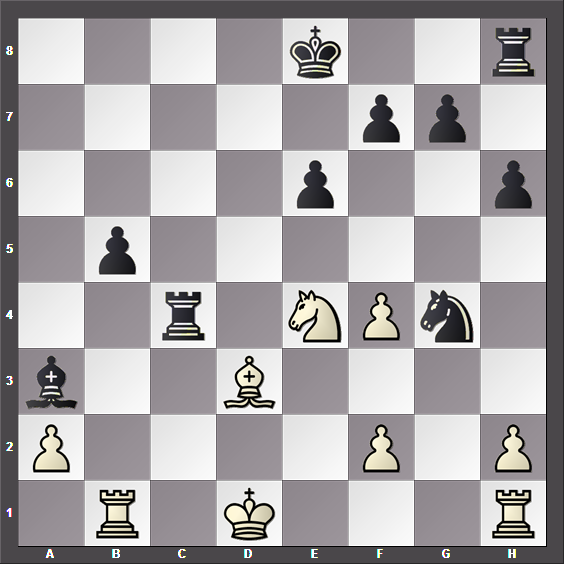 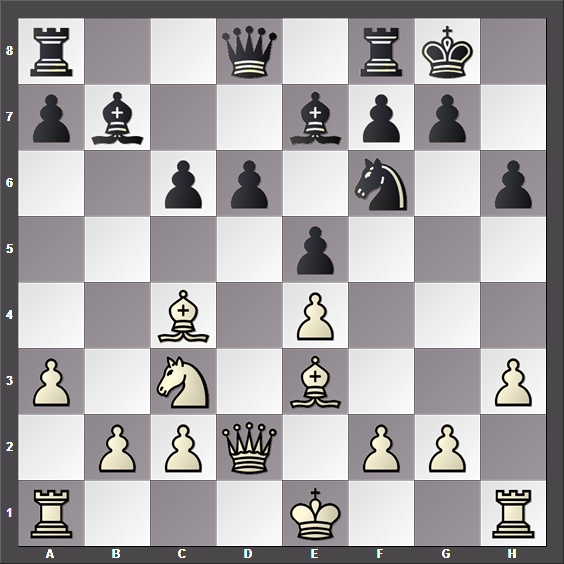 Novak Manfred – Pibernik Ana, 2015	pp	Sotirov Slavko – Zajc Jan, 2015	pp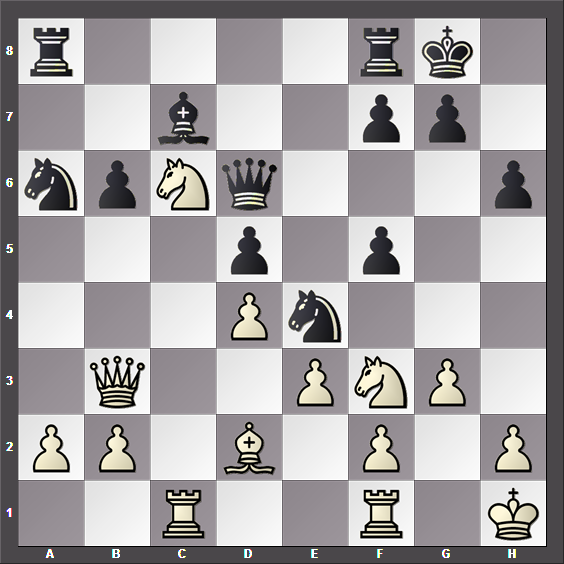 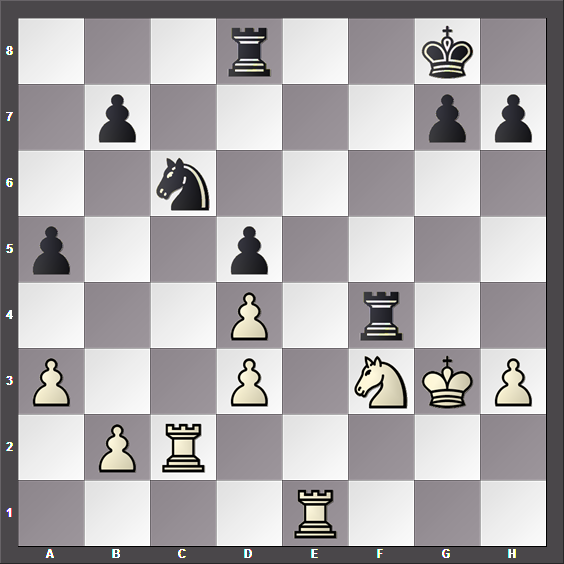 